健行科技大學103-1學年度『擬像與仿真：影本閱讀與詮釋創生』課群計畫課堂日誌課程名稱：歷史共和國：互文詮釋與想像　上課日期：　103年09月30日授課教師：　邵承芬　　　　  (教師用)出席人數應到：　60　人　　　實到：　　55　人應到：　60　人　　　實到：　　55　人授課內容摘要第一堂課講解《三國演義》包括作者及成書內容。介紹其中43-50回章節內容大意。第二堂課分由一二組的同學們進行小組辯論，分別由自己分配的章回角色，由一方提問；另一方回答，其它的同學則分別擔任評審的角色，將自己的評語寫在卡片上。第一堂課講解《三國演義》包括作者及成書內容。介紹其中43-50回章節內容大意。第二堂課分由一二組的同學們進行小組辯論，分別由自己分配的章回角色，由一方提問；另一方回答，其它的同學則分別擔任評審的角色，將自己的評語寫在卡片上。學生學習狀況第一二組的同學們，由於事前已將進行過最少二次的小組會議，大致上而言，都能掌握要點。進行辯論的組別很投入認真，但，仍缺乏自己的觀點。第一二組的同學們，由於事前已將進行過最少二次的小組會議，大致上而言，都能掌握要點。進行辯論的組別很投入認真，但，仍缺乏自己的觀點。待改善問題同學們現在對於歷史幾乎不感興趣，對三國歷史僅有少數人有些基礎，再加上事前都沒有作預習的準備，所以對於同學們的辯論內容實無從評論起。未來在文本閱讀上，仍需加強訓練。同學們現在對於歷史幾乎不感興趣，對三國歷史僅有少數人有些基礎，再加上事前都沒有作預習的準備，所以對於同學們的辯論內容實無從評論起。未來在文本閱讀上，仍需加強訓練。上課照片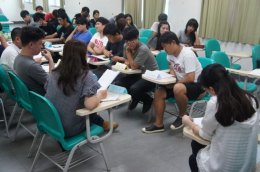 上課照片上課照片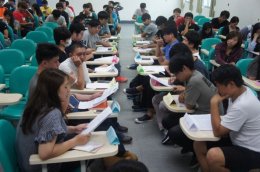 